Муниципальное автономное общеобразовательное учреждение средняя общеобразовательная школа №5 с углубленным изучением отдельных предметов им. Г.Н.ЗайцеваЛабораторные работы по физике7 классЛабораторная работа №1			__________________Дата проведения«Измерение физических величин с учетом абсолютной погрешности»Цель работы: Рассчитать цену деления мензурки (измерительного сосуда) с учетом погрешности;С помощью измерительных приборов (линейки, мензурки) измерить объем жидкости и линейные размеры брускаТренировочные задания и вопросыВнимательно рассмотри представленные на рисунках приборы.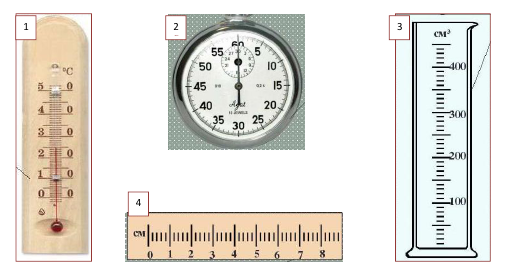 Какие приборы можно использовать для выполнения этой лабораторной работы? Ответ: ________Чему равна цены деления и показания температуры с учетом абсолютной погрешности (погрешность измерения равна половине цены деления) рисунок 1
цена деления: _______0С; температура: t=(______±_____)0СЧему равны цена деления и погрешность измерения секундомера, мензурки и линейки
цена деления секундомера: ________ с; погрешность измерения секундомера: ________ с.
цена деления мензурки: ________ см3; погрешность измерения мензурки: ________ см3
цена деления линейки: ________ м; погрешность измерения линейки: ________ мКакие из приборов можно использовать для выполнения лабораторной работы?Приборы и материалы: деревянный брусок, линейка с миллиметровыми делениями, измерительный цилиндр(мензурка), стакан с водойПравила техники безопасности.Осторожно! Стекло! Будьте осторожны при работе со стеклянной посудой. Помните, стекло – хрупкий материал, легко трескается при ударах и резкой перемене температуры. Не пейте воду из стакана! Порядок выполнения работыНа рабочей поверхности стола необходимо расположить выбранные тобой приборы, приступить к работе. Внимательно изучи шкалу измерительного прибора.Выполни задание. И запиши ответы.Расчет цены деления и измерение линейных размеров линейки с учетом погрешности.Определите цену деления линейки: _____ мм, _____ см, _____ м.Определите абсолютную погрешность линейки: _____ мм, _____ см, _____ м.Измерьте длину (а); ширину (b); и высоту (h) деревянного бруска
а=(_____±_____)м;		b=(_____±_____)м;		h=(_____±_____)м.Расчет цены деления и измерение объема жидкости мензурки с учетом погрешности.

Не забывайте, что для уменьшения ошибки при измерении объема жидкости в мензурке необходимо, держа мензурку в руках, поднять ее так, чтобы уровень воды в ней был на уровне ваших глаз!
Определите цену деления мензурки: _____ мл, _____ см3.Чему равен объем воды, если она налита до верхней метки школы, в измерительном цилиндре? _____ мл, _____ см3.Если вода налита до нижней метки, обозначенной значащей (кроме нуля) цифрой, но чему равен объем жидкости в мензурке _____ мл, _____ см3.Какой объем жидкости находится в мензурке между двумя любыми, но ближайшими штрихами шкалы, не обозначенными цифрами? _____ мл, _____ см3.Как называется физическая величина, записанная в пункте 2.4 _____________________________Налейте в мензурку немного воды из стакана. Измерьте объем V1 воды V1=(_____±_____)cм3.Налейте в мензурку еще немного воды из стакана и определите объем V2 воды V2=(_____±_____)cм3.Запишите результаты всех измерений в таблицуСделайте вывод на основе выполненных измерений:Вывод: Я измерил(ла) линейные размеры бруска: а=(_____±_____)м;         b=(_____±_____)м;         h=(_____±_____)м. и объемы жидкости в мензурке V1=(_____±_____)cм3                  V2=(_____±_____)cм3Домашние экспериментальные задания 	__________________Дата проведенияИзмерения физических величинРассмотрите устройство жидкостного термометра для измерения температуры тела человека. Определите и запишите цену деления его шкалы, а также верхний и нижний пределы шкалы.Определите и запишите пределы измерения и цену деления мерной кружки (медицинского шприц, детской бутылочки для молока и др. измерительных приборов со шкалой). С помощью этих измерительных приборов определите объем той посуды (кружки, чашки, стакана, тарелки, ложки), которой вы пользуетесь.сДомашние экспериментальные задания 	__________________Дата проведенияИзмерения физических величинРассмотрите устройство жидкостного термометра для измерения температуры тела человека. Определите и запишите цену деления его шкалы, а также верхний и нижний пределы шкалы.Определите и запишите пределы измерения и цену деления мерной кружки (медицинского шприц, детской бутылочки для молока и др. измерительных приборов со шкалой). С помощью этих измерительных приборов определите объем той посуды (кружки, чашки, стакана, тарелки, ложки), которой вы пользуетесь.Не забывайте о технике безопасности. Соблюдайте правила оформления лабораторной работыНазвание лабораторной работыЦель работыПриборы и материалыРезультаты измерений запишите в виде таблицыСделайте вывод.Домашние экспериментальные задания 	__________________Дата проведенияИзмерения физических величинРассмотрите устройство жидкостного термометра для измерения температуры тела человека. Определите и запишите цену деления его шкалы, а также верхний и нижний пределы шкалы.Определите и запишите пределы измерения и цену деления мерной кружки (медицинского шприц, детской бутылочки для молока и др. измерительных приборов со шкалой). С помощью этих измерительных приборов определите объем той посуды (кружки, чашки, стакана, тарелки, ложки), которой вы пользуетесь.Не забывайте о технике безопасности. Соблюдайте правила оформления лабораторной работыНазвание лабораторной работыЦель работыПриборы и материалыРезультаты измерений запишите в виде таблицыСделайте вывод.Дата проведенияИзмерения физических величинРассмотрите устройство жидкостного термометра для измерения температуры тела человека. Определите и запишите цену деления его шкалы, а также верхний и нижний пределы шкалы.Определите и запишите пределы измерения и цену деления мерной кружки (медицинского шприц, детской бутылочки для молока и др. измерительных приборов со шкалой). С помощью этих измерительных приборов определите объем той посуды (кружки, чашки, стакана, тарелки, ложки), которой вы пользуетесь.Не забывайте о технике безопасности. Соблюдайте правила оформления лабораторной работыНазвание лабораторной работыЦель работыПриборы и материалыРезультаты измерений запишите в виде таблицыСделайте вывод.Домашние экспериментальные задания 	__________________Дата проведенияИзмерения физических величинРассмотрите устройство жидкостного термометра для измерения температуры тела человека. Определите и запишите цену деления его шкалы, а также верхний и нижний пределы шкалы.Определите и запишите пределы измерения и цену деления мерной кружки (медицинского шприц, детской бутылочки для молока и др. измерительных приборов со шкалой). С помощью этих измерительных приборов определите объем той посуды (кружки, чашки, стакана, тарелки, ложки), которой вы пользуетесь.Не забывайте о технике безопасности. Соблюдайте правила оформления лабораторной работыНазвание лабораторной работыЦель работыПриборы и материалыРезультаты измерений запишите в виде таблицыСделайте вывод.Домашние экспериментальные задания 	__________________Дата проведенияИзмерения физических величинРассмотрите устройство жидкостного термометра для измерения температуры тела человека. Определите и запишите цену деления его шкалы, а также верхний и нижний пределы шкалы.Определите и запишите пределы измерения и цену деления мерной кружки (медицинского шприц, детской бутылочки для молока и др. измерительных приборов со шкалой). С помощью этих измерительных приборов определите объем той посуды (кружки, чашки, стакана, тарелки, ложки), которой вы пользуетесь.Не забывайте о технике безопасности. Соблюдайте правила оформления лабораторной работыНазвание лабораторной работыЦель работыПриборы и материалыРезультаты измерений запишите в виде таблицыСделайте вывод.Лабораторная работа №2			__________________Дата проведения«Определение размеров малых тел»Цель работы: (сформулируй и запиши цель работы самостоятельно)______________________________________________________________________________________________________________________________________________________________________________________Приборы и материалы: Линейка ученическая, горох, пшено, заостренный карандашТренировочные задания и вопросыОпиши способ рядов тремя-четырьмя предложениями 
______________________________________________________________________________________________________________________________________________________________________________________________________________________________________________________Когда применим этот способ измерения?
______________________________________________________________________________________________________________________________________________________________________________________________________________________________________________________Найдите ошибку юного экспериментатора:
______________________________________________________________________________________________________________________________________________________________________________________________________________________________________________________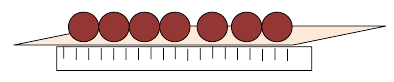 Правила техники безопасности.Не берите в рот и не рассыпайте мелкие предметы по столу и полу. Будьте осторожны с иголкой. На столе не должно быть никаких посторонних предметов.Порядок выполнения работыИзучите шкалу линейки. Определите цену деления. ___________________________________________На рабочем столе в ряд расположите (от 5 до 15 штук) пшено, укладывая из вплотную друг к другу, и к линейке. Измерьте длину полученного ряда тел, вычистите размер одной частицы. Результаты измерений занесите в нужную строку таблицы. Проведите не менее 3 измерений.Таким же способом определите средний размер гороха. Результаты измерений занесите в нужную строку таблицы.Работая с фотографией молекул, выполните измерения их размеров, используя метод рядов.  (стр.204 рис.199)
Помните! Увеличение размеров частиц на фотографии составляет 70000 раз.Вывод: я измерил(ла) методом рядов размер одного зерна пшена  (_______±_______) _____; гороха (_______±_______) _____; и молекулы вещества (_______±_______) _____;Домашние экспериментальные задания 	__________________Дата проведенияГорошины, крупинки пшена в ряду отличаются друг от друга по размерам. Выполняя измерения методом рядов, какой именно размер тела вы определите? Можно ли, используя только ученическую линейку, определить толщину рыболовной лески? Как это сделать? Можно ли определить объем одной капли воды, если у вас имеются вода, пипетка и мензурка? Если «ДА» - запишите алгоритм выполнения этого задания. Предложите метод определения диаметра провода, ниток или собственного волоса, пользуясь миллиметровой линейкой и круглым карандашом. Измерьте этим методом диаметра волоса папы, мамы и установите, от кого вы унаследовали волосы; измерьте толщину листа бумаги в учебнике или в тетрадиНе забывайте о технике безопасности. Соблюдайте правила оформления лабораторной работыНазвание лабораторной работыЦель работыПриборы и материалыРезультаты измерений запишите в виде таблицыСделайте вывод.Домашние экспериментальные задания 	__________________Дата проведенияГорошины, крупинки пшена в ряду отличаются друг от друга по размерам. Выполняя измерения методом рядов, какой именно размер тела вы определите? Можно ли, используя только ученическую линейку, определить толщину рыболовной лески? Как это сделать? Можно ли определить объем одной капли воды, если у вас имеются вода, пипетка и мензурка? Если «ДА» - запишите алгоритм выполнения этого задания. Предложите метод определения диаметра провода, ниток или собственного волоса, пользуясь миллиметровой линейкой и круглым карандашом. Измерьте этим методом диаметра волоса папы, мамы и установите, от кого вы унаследовали волосы; измерьте толщину листа бумаги в учебнике или в тетрадиНе забывайте о технике безопасности. Соблюдайте правила оформления лабораторной работыНазвание лабораторной работыЦель работыПриборы и материалыРезультаты измерений запишите в виде таблицыСделайте вывод.Домашние экспериментальные задания 	__________________Дата проведенияГорошины, крупинки пшена в ряду отличаются друг от друга по размерам. Выполняя измерения методом рядов, какой именно размер тела вы определите? Можно ли, используя только ученическую линейку, определить толщину рыболовной лески? Как это сделать? Можно ли определить объем одной капли воды, если у вас имеются вода, пипетка и мензурка? Если «ДА» - запишите алгоритм выполнения этого задания. Предложите метод определения диаметра провода, ниток или собственного волоса, пользуясь миллиметровой линейкой и круглым карандашом. Измерьте этим методом диаметра волоса папы, мамы и установите, от кого вы унаследовали волосы; измерьте толщину листа бумаги в учебнике или в тетрадиНе забывайте о технике безопасности. Соблюдайте правила оформления лабораторной работыНазвание лабораторной работыЦель работыПриборы и материалыРезультаты измерений запишите в виде таблицыСделайте вывод.Домашние экспериментальные задания 	__________________Дата проведенияГорошины, крупинки пшена в ряду отличаются друг от друга по размерам. Выполняя измерения методом рядов, какой именно размер тела вы определите? Можно ли, используя только ученическую линейку, определить толщину рыболовной лески? Как это сделать? Можно ли определить объем одной капли воды, если у вас имеются вода, пипетка и мензурка? Если «ДА» - запишите алгоритм выполнения этого задания. Предложите метод определения диаметра провода, ниток или собственного волоса, пользуясь миллиметровой линейкой и круглым карандашом. Измерьте этим методом диаметра волоса папы, мамы и установите, от кого вы унаследовали волосы; измерьте толщину листа бумаги в учебнике или в тетрадиНе забывайте о технике безопасности. Соблюдайте правила оформления лабораторной работыНазвание лабораторной работыЦель работыПриборы и материалыРезультаты измерений запишите в виде таблицыСделайте вывод.Лабораторная работа №3			__________________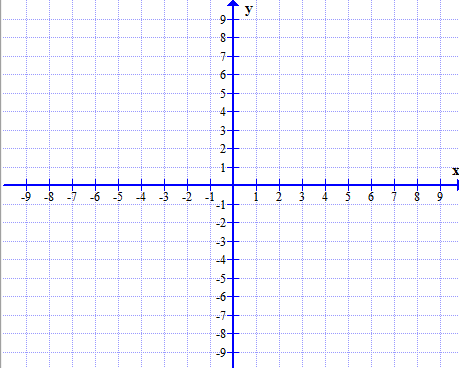 Дата проведения«Изучение зависимости пути от времени движения при прямолинейном равномерном движении. Измерение скорости движения»Цель работы: Измерить скорость тела при равномерном прямолинейном движении.Приборы и материалы: металлический шарик, желоб, секундомер, линейка, цветной скотч. Правила техники безопасностиНа столе не должно быть никаких посторонних предметов. С металлическим шариком обращайтесь аккуратно!Тренировочные задания и вопросыВелосипедист едет равномерно со скоростью 25 км/ч, его обгоняет мотоциклист, едущий со скоростью 75 км/ч. Изобразите графически скорости их движения. Выберите масштаб. 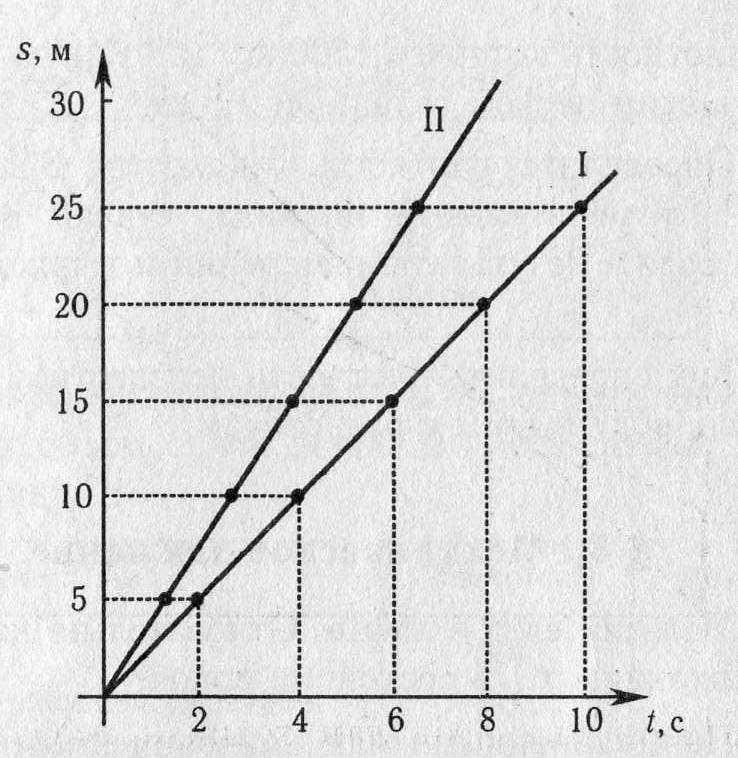 Автомобиль двигался со скоростью 60 км/ч. Какой путь он прошел за 20 мин?Графики I и II на рис. – это графики пути автомобиля и трактора, движущихся в одном направлении. Какая машина раньше начала свое движение? Чему равны скорости автомобиля и трактора? Через сколько времени от начала своего движения автомобиль обгонит трактор?Что показывает скорость при равномерном движении?Объясните почему скорость – это векторная величина?Порядок выполнения работыУстановите желоб горизонтально. Учитывая, что движение не будет идеальным из-за трения между шариком и поверхностью желоба, подложите под один его конец какой-либо предмет высотой 1-2 см.С небольшим усилием толкните металлический шарик с более высокого конца желоба. Если шарик движется неравномерно, повторите опыт несколько раз и добейтесь его равномерного движения. Для этой цели слегка приподнимайте или опускайте более высокий конец желоба.Убедитесь в том, что движение шарика равномерное, воспользовавшись цветным скотчем. С его помощью отметьте путь, пройденный шариком за каждую секунду. (Время отсчитывает секундомер) Измерьте с помощью линейки расстояния между флажками. Если они одинаковы, то движение шарика можно считать равномерным.Определите скорость равномерного движения шарика. Для этого измерьте любой участок пути, пройденный шариком за 1 с, 2 с или 3 с. Рассчитайте скорость равномерного движения шарика.Постройте график зависимости пути от времени.Измерьте угол с помощью транспортира угол между осью времени и графиком. С помощью калькулятора найдите тангенс данного угла.Сравните полученные результаты и сделайте вывод.Вывод: ____________________________________________________________________________________________________________________________________________________________________________________________________________________________________________________________________________________________________________________________________________________________________________Домашние экспериментальные задания 	__________________Дата проведенияОпределение средней скорости движения человекаОборудование: секундомер, измерительная лента (линейка)Составьте график перевода шагов в метры. Для этого с помощью измерительной ленты наметьте дистанцию 20-50 м. Пройдя эту дистанцию обычным шагом, посчитайте количество шагов и постройте график. Отметив на оси ординат в масштабе 2 см : 10 м расстояние (в метрах), а на оси абсцисс в масштабе 2 см: 10 шагов – количество шагов, проведите прямую через 0 и полученную точку.Измерьте шагами дистанцию 20 м, 30 м, 40 м, 50 м.Измерьте время прохождения дистанции сначала пешком, потом медленным бегом, затем с максимальной скоростью.По этим данным рассчитайте среднюю скорость движения человека.Результаты занесите в таблицу.По полученным данным сделайте выводДомашние экспериментальные задания 	__________________Дата проведенияОпределение средней скорости движения человекаОборудование: секундомер, измерительная лента (линейка)Составьте график перевода шагов в метры. Для этого с помощью измерительной ленты наметьте дистанцию 20-50 м. Пройдя эту дистанцию обычным шагом, посчитайте количество шагов и постройте график. Отметив на оси ординат в масштабе 2 см : 10 м расстояние (в метрах), а на оси абсцисс в масштабе 2 см: 10 шагов – количество шагов, проведите прямую через 0 и полученную точку.Измерьте шагами дистанцию 20 м, 30 м, 40 м, 50 м.Измерьте время прохождения дистанции сначала пешком, потом медленным бегом, затем с максимальной скоростью.По этим данным рассчитайте среднюю скорость движения человека.Результаты занесите в таблицу.По полученным данным сделайте выводЛабораторная работа №4			__________________Дата проведения«Измерение массы тела на рычажных весах»Цель работы: (сформулируй и запиши цель работы самостоятельно)______________________________________________________________________________________________________________________________________________________________________________________Приборы и материалы: (записывается учеником самостоятельно, глядя на лоток с оборудованием)______________________________________________________________________________________________________________________________________________________________________________________Правила техники безопасностиНа столе не должно быть никаких посторонних предметов. Будьте осторожны с весами. Придерживайтесь правил взвешивания, установив весы посредине стола. Аккуратно обращайтесь с разновесами, т.к. они имеют малый размер! Перед взвешивание не забудьте уравновесить весыТренировочные задания и вопросыПеревести физические величины из заданной системы единиц в единицы системы СИ:18 минут = ___________,     0,04 т = ___________,      50 л = ___________,      5750 с2 = ___________, 230000 мм3 = _________,     80,05 км = _________,     7070 г = __________,     8,4 т = _____________,500 мг = _____________,     0,5 т = _____________,     100 г+20 г+2 г+1 г+500 мг+200 мг = ________.Порядок выполнения работыИзучите устройство рычажных весов.Уравновесьте весы.Придерживаясь правил взвешивания, определите массу тела (например, резинка, мобильный телефон, связка ключей и т.д.)Результаты измерений запишите в таблицу
Вывод: ______________________________________________________________________________________________________________________________________________________________________________________Лабораторная работа №5			__________________Дата проведения«Измерение объема тела»Цель работы: (сформулируй и запиши цель работы самостоятельно)______________________________________________________________________________________________________________________________________________________________________________________Приборы и материалы: (записывается учеником самостоятельно, глядя на лоток с оборудованием)______________________________________________________________________________________________________________________________________________________________________________________Правила техники безопасностиОсторожно! Стекло! Будьте осторожны при работе со стеклянной посудой. Помните, стекло – хрупкий материал, легко трескается при ударах и резкой перемене температуры. Не пейте воду из стакана!Тренировочные задания и вопросыПри погружении в мензурку тела уровень воды в мензурке повышается, так как увеличивается объём воды на величину, равную объёму тела.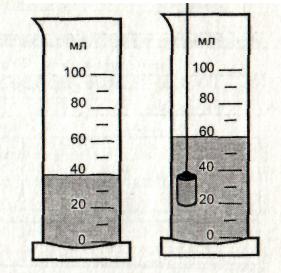 Определите по рисунку уровень воды:до погружения ________________после погружения _____________объём тела ___________________Какую физическую величину измеряют с помощью мензурки?___________________________________________________В каких единицах она измеряется?___________________________________________________Порядок выполнения работыОпределите цену деления мензурки.  Цена деления = _______________________________________Налейте в мензурку столько воды, чтобы тело можно было полностью погрузить в воду, и измерьте объём V1. Результат занесите в таблицу.Опустите тело в воду, удерживая его за нитку, и снова измерьте объём жидкостиV2. Результат занесите в таблицу. (таблицу составьте самостоятельно).Посчитайте объём тела V=V2-V1. Занесите в таблицу.То же самое проделайте с другими имеющимися у вас телами.Вывод: ______________________________________________________________________________________________________________________________________________________________________________________Домашние экспериментальные задания 	__________________Дата проведенияОпределение объема своего телаОборудование: ванна с водой, бутылка из-под газированной воды или другая ёмкость известного объема, маркер, линейка.Налейте теплую воду в ванну, отметьте первый уровень.Погрузитесь в воду и отметьте второй уровеньВыйдите из ванны и с помощью емкости известного объема вновь долейте воду до первого уровня – это объем вашего тела, включая туловище, руки и ногиРассчитайте объем головы по формуле Vголовы=, где lголовы – обхват головы.Найдите полный объем вашего тела.Домашние экспериментальные задания 	__________________Дата проведенияОпределение времени прохождения диффузииЦель: определить при каких температурах, высоких или низких, диффузия происходит быстрееПриборы: термометр, часы.Тела и материалы: 2 стакана; медный купорос или марганцовый калий или краска акварельная, вода.Гипотеза: предполагаем, что при высоких температурах диффузия _________________________________ ___________________________________________________________________________________________Условия успешного проведения опыта:Тщательность измеренийОдинаковые начальные условияНе производить взбалтывания воды в стаканахПорядок выполнения:Возьмите 2 стакана с водой комнатной температурыОпределить цену деления термометра и измерьте начальную температуру воды в стаканахОпустите в них по одинаковому количеству красящего веществаОдин стакан поставьте в морозильную камеру холодильника, второй – на батареюОтметьте время начала экспериментаОпределите путем неоднократных измерений, через какое время красящее вещество полностью раствориться в воде в обоих стаканах.Измерьте температуру воды через определённые промежутки времени и конечное значение температуры в обоих стаканахПокажите на рисунках, как происходит смешивание молекул в обоих случаях. Красным цветом изобразите молекулы краски, синим – молекулы воды.Сделайте вывод.Домашние экспериментальные задания 	__________________Дата проведенияОпределение объема своего телаОборудование: ванна с водой, бутылка из-под газированной воды или другая ёмкость известного объема, маркер, линейка.Налейте теплую воду в ванну, отметьте первый уровень.Погрузитесь в воду и отметьте второй уровеньВыйдите из ванны и с помощью емкости известного объема вновь долейте воду до первого уровня – это объем вашего тела, включая туловище, руки и ногиРассчитайте объем головы по формуле Vголовы=, где lголовы – обхват головы.Найдите полный объем вашего тела.Домашние экспериментальные задания 	__________________Дата проведенияОпределение времени прохождения диффузииЦель: определить при каких температурах, высоких или низких, диффузия происходит быстрееПриборы: термометр, часы.Тела и материалы: 2 стакана; медный купорос или марганцовый калий или краска акварельная, вода.Гипотеза: предполагаем, что при высоких температурах диффузия _________________________________ ___________________________________________________________________________________________Условия успешного проведения опыта:Тщательность измеренийОдинаковые начальные условияНе производить взбалтывания воды в стаканахПорядок выполнения:Возьмите 2 стакана с водой комнатной температурыОпределить цену деления термометра и измерьте начальную температуру воды в стаканахОпустите в них по одинаковому количеству красящего веществаОдин стакан поставьте в морозильную камеру холодильника, второй – на батареюОтметьте время начала экспериментаОпределите путем неоднократных измерений, через какое время красящее вещество полностью раствориться в воде в обоих стаканах.Измерьте температуру воды через определённые промежутки времени и конечное значение температуры в обоих стаканахПокажите на рисунках, как происходит смешивание молекул в обоих случаях. Красным цветом изобразите молекулы краски, синим – молекулы воды.Сделайте вывод.Лабораторная работа №6			__________________Дата проведения«Измерение плотности твердого тела»Цель работы: (сформулируй и запиши цель работы самостоятельно)______________________________________________________________________________________________________________________________________________________________________________________Приборы и материалы: (записывается учеником самостоятельно, глядя на лоток с оборудованием)______________________________________________________________________________________________________________________________________________________________________________________Правила техники безопасностиНа столе не должно быть никаких посторонних предметов. Будьте осторожны с весами. Придерживайтесь правил взвешивания, установив весы посредине стола. Аккуратно обращайтесь с разновесами, т.к. они имеют малый размер! Будьте осторожны при работе со стеклянной посудой. Помните, стекло – хрупкий материал, легко трескается при ударах.Тренировочные задания и вопросыЧто показывает плотность?Почему различаются плотности газа, жидкости и твердого тела?Как найти массу тела, зная его объем и плотность?Порядок выполнения работыI Определение плотности тела имеющего правильную форму (деревянный брусок)С помощью линейки измерьте линейные размеры деревянного бруска. Длину (а), ширину (b), толщину (с).Определите объём деревянного бруска V= а·b·сИзмерьте массу деревянного бруска.Вычислите плотность дерева, из которого изготовили брусок. II Определение плотности тела имеющего неправильную форму (цилиндр)С помощью мензурки определите объем тела цилиндрической формыИзмерьте массу цилиндрического тела с помощью весовВычислите плотность телаС помощью таблицы плотностей твёрдых тел попробуйте определить вещество этого тела.Вывод: ______________________________________________________________________________________________________________________________________________________________________________________Лабораторная работа №6			__________________Дата проведения«Измерение плотности твердого тела»Цель работы: (сформулируй и запиши цель работы самостоятельно)______________________________________________________________________________________________________________________________________________________________________________________Приборы и материалы: (записывается учеником самостоятельно, глядя на лоток с оборудованием)______________________________________________________________________________________________________________________________________________________________________________________Правила техники безопасностиНа столе не должно быть никаких посторонних предметов. Будьте осторожны с весами. Придерживайтесь правил взвешивания, установив весы посредине стола. Аккуратно обращайтесь с разновесами, т.к. они имеют малый размер! Будьте осторожны при работе со стеклянной посудой. Помните, стекло – хрупкий материал, легко трескается при ударах.Тренировочные задания и вопросыЧто показывает плотность?Почему различаются плотности газа, жидкости и твердого тела?Как найти массу тела, зная его объем и плотность?Порядок выполнения работыI Определение плотности тела имеющего правильную форму (деревянный брусок)С помощью линейки измерьте линейные размеры деревянного бруска. Длину (а), ширину (b), толщину (с).Определите объём деревянного бруска V= а·b·сИзмерьте массу деревянного бруска.Вычислите плотность дерева, из которого изготовили брусок. II Определение плотности тела имеющего неправильную форму (цилиндр)С помощью мензурки определите объем тела цилиндрической формыИзмерьте массу цилиндрического тела с помощью весовВычислите плотность телаС помощью таблицы плотностей твёрдых тел попробуйте определить вещество этого тела.Вывод: ______________________________________________________________________________________________________________________________________________________________________________________Домашние экспериментальные задания 	__________________Дата проведенияОпределение плотности своего телаПродумайте и оформите лабораторную работу по определению плотности человека (используйте данные предыдущих домашних лабораторных работ) Массу тела определите с помощью напольных бытовых весов или в медицинском кабинете в школе.Сравните среднюю плотность сыпучих продуктов – сахарного песка, муки, различных круп.
Сделайте выводПользуясь линейкой, измерьте упаковки сахара-рафинада, сливочного масла и определите плотность продуктов.Домашние экспериментальные задания 	__________________Дата проведенияОпределение плотности своего телаПродумайте и оформите лабораторную работу по определению плотности человека (используйте данные предыдущих домашних лабораторных работ) Массу тела определите с помощью напольных бытовых весов или в медицинском кабинете в школе.Сравните среднюю плотность сыпучих продуктов – сахарного песка, муки, различных круп.
Сделайте выводПользуясь линейкой, измерьте упаковки сахара-рафинада, сливочного масла и определите плотность продуктов.Домашние экспериментальные задания 	__________________Дата проведенияОпределение плотности своего телаПродумайте и оформите лабораторную работу по определению плотности человека (используйте данные предыдущих домашних лабораторных работ) Массу тела определите с помощью напольных бытовых весов или в медицинском кабинете в школе.Сравните среднюю плотность сыпучих продуктов – сахарного песка, муки, различных круп.
Сделайте выводПользуясь линейкой, измерьте упаковки сахара-рафинада, сливочного масла и определите плотность продуктов.Домашние экспериментальные задания 	__________________Дата проведенияОпределение плотности своего телаПродумайте и оформите лабораторную работу по определению плотности человека (используйте данные предыдущих домашних лабораторных работ) Массу тела определите с помощью напольных бытовых весов или в медицинском кабинете в школе.Сравните среднюю плотность сыпучих продуктов – сахарного песка, муки, различных круп.
Сделайте выводПользуясь линейкой, измерьте упаковки сахара-рафинада, сливочного масла и определите плотность продуктов.Лабораторная работа №7			__________________Дата проведения«Исследование зависимости силы упругости от удлинения пружины. 
Измерение жесткости пружины»Цель работы: исследовать, как зависит сила упругости пружины от удлинения пружины и измерить жесткость пружины.   Приборы и материалы:  штатив с муфтами и лапкой, спиральная пружина, набор грузов, масса каждого по 0,1 кг, линейка.Правила техники безопасностиДолго не держать пружину в растянутом виде, т.к. может возникнуть остаточная деформация и пружина придет в негодность. Аккуратно обращаться с грузами. Не ронять! Тренировочные задания и вопросыПриведите примеры упругих деформаций.Сформулируйте закон Гука.Всегда ли выполняется закон Гука? Ответ поясните.Как направлена сила упругости?Какая зависимость силы упругости от удлинения пружины?Нарисуйте шар, подвешенный к нити. Покажите все силы, действующие в системе.Нарисуйте тело, лежащее на опоре. Покажите все силы, действующие в этой системе.Порядок выполнения работыЗакрепите на штативе конец спиральной пружины.Рядом с пружиной установите и закрепите линейку.Отметьте и запишите то деление линейки, против которого приходится стрелка-указатель пружины.Подвесьте груз известной массы и измерьте вызванное им удлинение пружины.К первому грузу добавьте второй, третий и четвертый грузы, записывая каждый раз удлинение │∆ℓ│пружины. По результатам измерений составьте таблицу:По результатам измерений постройте график зависимости силы упругости от удлинения и , пользуясь им, определите среднее значение жесткости пружины kср.kср. = F / │ ∆ℓ│.Измерьте угол между графиком и осью Δℓ с помощью транспортира. С помощью калькулятора найдите тангенс угла и сравните полученные результаты.Вывод: _____________________________ _________________________________________ _________________________________________ _________________________________________ _________________________________________ _________________________________________Лабораторная работа №7			__________________Дата проведения«Исследование зависимости силы упругости от удлинения пружины. 
Измерение жесткости пружины»Цель работы: исследовать, как зависит сила упругости пружины от удлинения пружины и измерить жесткость пружины.   Приборы и материалы:  штатив с муфтами и лапкой, спиральная пружина, набор грузов, масса каждого по 0,1 кг, линейка.Правила техники безопасностиДолго не держать пружину в растянутом виде, т.к. может возникнуть остаточная деформация и пружина придет в негодность. Аккуратно обращаться с грузами. Не ронять! Тренировочные задания и вопросыПриведите примеры упругих деформаций.Сформулируйте закон Гука.Всегда ли выполняется закон Гука? Ответ поясните.Как направлена сила упругости?Какая зависимость силы упругости от удлинения пружины?Нарисуйте шар, подвешенный к нити. Покажите все силы, действующие в системе.Нарисуйте тело, лежащее на опоре. Покажите все силы, действующие в этой системе.Порядок выполнения работыЗакрепите на штативе конец спиральной пружины.Рядом с пружиной установите и закрепите линейку.Отметьте и запишите то деление линейки, против которого приходится стрелка-указатель пружины.Подвесьте груз известной массы и измерьте вызванное им удлинение пружины.К первому грузу добавьте второй, третий и четвертый грузы, записывая каждый раз удлинение │∆ℓ│пружины. По результатам измерений составьте таблицу:По результатам измерений постройте график зависимости силы упругости от удлинения и , пользуясь им, определите среднее значение жесткости пружины kср.kср. = F / │ ∆ℓ│.Измерьте угол между графиком и осью Δℓ с помощью транспортира. С помощью калькулятора найдите тангенс угла и сравните полученные результаты.Вывод: _____________________________ ___________________________________________ ___________________________________________ ___________________________________________ ___________________________________________ ___________________________________________Домашние экспериментальные задания 	__________________Дата проведенияОпределение жесткости багажного шнура с помощью фотографий.Закрепите багажный шнур , подвесив к нему канистру  водой массой 4 кг. Оцените жесткость шнура.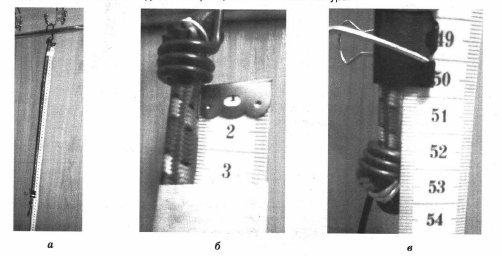 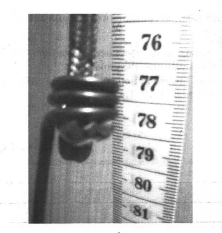 Сделайте вывод:Домашние экспериментальные задания 	__________________Дата проведенияОпределение жесткости багажного шнура с помощью фотографий.Закрепите багажный шнур , подвесив к нему канистру  водой массой 4 кг. Оцените жесткость шнура.Сделайте вывод:Лабораторная работа №8			__________________Дата проведения«Исследование зависимости силы трения скольжения от силы нормального давления» 
Цель работы: _________________________________________________________________________ ______________________________________________________________________________________Приборы и материалы:  ________________________________________________________________ _______________________________________________________________________________________Правила техники безопасностиНа столе не должно быть никаких посторонних предметов. Аккуратно обращаться с грузами. Не ронять!Тренировочные задания и вопросыДайте определение термину «трение»Приведите пример, подтверждающий существование силы тренияВлияет ли сила трения на скорость движущегося тела? Приведите пример.Почему возникает сила трения?Можно ли изменить силу трения? Приведите примерыСуществует ли прибор для измерения силы трения?Некоторое тело находится на наклонной плоскости. Сделайте рисунок. Покажите силы, действующие на тело.Порядок выполнения работыОпределите вес бруска, используя динамометр. Результаты занесите в таблицу.Брусок положите на рабочий стол широкой гранью. Прикрепив его к крючку динамометра, добиться равномерного (без рывков) его перемещения по поверхности стола. Результат показания динамометра записать в таблицуПовернуть брусок так, чтобы он соприкасался с поверхность стола своей меньшей гранью. Снова добиться его равномерного движения по столу. Внести полученные данные в соответствующую графу таблицы.Размещая (поочередно: один, затем – два) на бруске грузы известной массы, всякий раз измерять величину силы трения, действующей на брусок с грузом (или несколькими грузами), Полученные результаты вносятся в таблицу.На основе анализа полученных данных сформулировать и записать вывод.Вывод: ______________________________________________________________________________________________________________________________________________________________________________________Лабораторная работа №8			__________________Дата проведения«Исследование зависимости силы трения скольжения от силы нормального давления» 
Цель работы: _________________________________________________________________________ ______________________________________________________________________________________Приборы и материалы:  ________________________________________________________________ _______________________________________________________________________________________Правила техники безопасностиНа столе не должно быть никаких посторонних предметов. Аккуратно обращаться с грузами. Не ронять!Тренировочные задания и вопросыДайте определение термину «трение»Приведите пример, подтверждающий существование силы тренияВлияет ли сила трения на скорость движущегося тела? Приведите пример.Почему возникает сила трения?Можно ли изменить силу трения? Приведите примерыСуществует ли прибор для измерения силы трения?Некоторое тело находится на наклонной плоскости. Сделайте рисунок. Покажите силы, действующие на тело.Порядок выполнения работыОпределите вес бруска, используя динамометр. Результаты занесите в таблицу.Брусок положите на рабочий стол широкой гранью. Прикрепив его к крючку динамометра, добиться равномерного (без рывков) его перемещения по поверхности стола. Результат показания динамометра записать в таблицуПовернуть брусок так, чтобы он соприкасался с поверхность стола своей меньшей гранью. Снова добиться его равномерного движения по столу. Внести полученные данные в соответствующую графу таблицы.Размещая (поочередно: один, затем – два) на бруске грузы известной массы, всякий раз измерять величину силы трения, действующей на брусок с грузом (или несколькими грузами), Полученные результаты вносятся в таблицу.На основе анализа полученных данных сформулировать и записать вывод.Вывод: ______________________________________________________________________________________________________________________________________________________________________________________Домашние экспериментальные задания 	__________________Дата проведенияПроведите измерения силы тяжести и силы трения и определите, пользуясь графиком, коэффициент трения.В качестве движущегося по столу тела используем коробку с сахаром-рафинадом. Нагружаем её разными грузами, измеряем силу трения.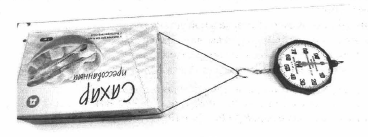 Результаты исследования приведены в таблице.График приведен на рисунке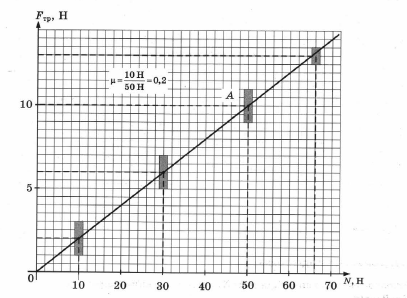 Правила определения коэффициента пропорциональности при исследовании зависимости типа Результаты измерений отображают на плоскости (y, x) c учетом погрешностейПроводят прямую, так, чтобы она проходила через точку 0 и через все «прямоугольники» результатов измерений.При проведении прямой надо пользоваться прозрачной линейкойНа прямой находят «удобную точку» и по ее координатам находят коэффициент k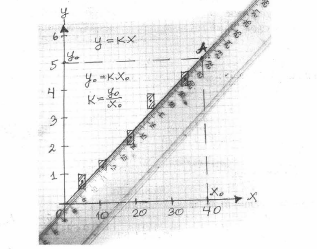 Сделайте вывод.Домашние экспериментальные задания 	__________________Дата проведенияПроведите измерения силы тяжести и силы трения и определите, пользуясь графиком, коэффициент трения.В качестве движущегося по столу тела используем коробку с сахаром-рафинадом. Нагружаем её разными грузами, измеряем силу трения.Результаты исследования приведены в таблице.График приведен на рисункеПравила определения коэффициента пропорциональности при исследовании зависимости типа Результаты измерений отображают на плоскости (y, x) c учетом погрешностейПроводят прямую, так, чтобы она проходила через точку 0 и через все «прямоугольники» результатов измерений.При проведении прямой надо пользоваться прозрачной линейкойНа прямой находят «удобную точку» и по ее координатам находят коэффициент kСделайте вывод.Лабораторная работа №9			__________________Дата проведения«Определение выталкивающей силы, действующей на погруженное в жидкость тело» Цель работы: _________________________________________________________________________ ______________________________________________________________________________________Приборы и материалы:   ________________________________________________________________ _______________________________________________________________________________________Правила техники безопасностиНа столе не должно быть никаких посторонних предметов. Не пробуйте на вкус жидкость, находящихся в сосудах!Тренировочные задания и вопросыЗапиши в тетрадь определение. Выталкивающая сила – это… Можно ли утверждать, что истинный вес – это вес данного тела в воздухе? Почему? 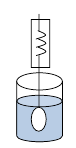 Перенеси рисунок в тетрадь и изобрази все силы, действующие на подвешенное к пружине динамометра тело.  (Выполняя задание, не забудь, что всякая сила имеет модуль, направление и точку приложения!   Вспомни, какие силы можно измерить, используя динамометр.)Выполняя исследования, ученик отметил, что вес тела в воздухе Р0 равен 8Н. Погрузив тело в жидкость, он увидел, что показания прибора уменьшились на 2 Н. Каков вес тела Р1 в этой жидкости? Каково значение выталкивающей силы Fвыт.?Для выполнения исследования учитель выбрал два тела: пластмассовый шар (тело №1) и металлический куб (тело №2). После взвешивания, оказалось, что массы тел равны. Погрузив эти тела в воду, ученики наблюдали, что пружина одного из динамометров оказалась менее растянута. Запиши в тетради, используя необходимые символы <, =, >, как соотносятся Fвыт.1 и Fвыт.2. Порядок выполнения работыЧтобы определить вес тела №1 в воздухе, подвесьте исследуемое тело к пружине динамометра, закрепленного в штативе. Результат измерения следует записать в заданную графу таблицы с точностью до величины, равной цене деления шкалы динамометра.Аккуратно, не снимая с крючка динамометра, погрузите в стакан с водой тело №1 так, чтобы оно не касалось стенок и дна стакана. Полученные значения веса в воде внести в заданную графу таблицы с точностью до величины, равной цене деления школы динамометра.В заданную графу таблицы запишите значение выталкивающей силы как разность веса тела №1 в воздухе и в воде.Выполните аналогичные действия для тела №2, записывая результаты в таблицу.Сделайте вывод, указав в нем, от каких физических величин зависит выталкивающая сила. Вывод: ______________________________________________________________________________________________________________________________________________________________________________________Домашние экспериментальные задания 	__________________Дата проведенияНаблюдение плавания тел в зависимости от плотности вещества, из которого состоит тело и плотности жидкости.Цель: пронаблюдать плавание тел в разного рода жидкостях, установить зависимость, как ведет себя тело в жидкостях разной плотности.Приборы: мензурка, весыТела и материалы:Набор тел из дерева, металла, картофель, яблоко или яйцоСтакан с чистой водойСтакан с концентрированным раствором солиПорядок проведения работы:Опустите в воду тела, которые вы приготовили. Какие из этих тел в воде плавают, какие тонут?Перенесите тела в концентрированный раствор соли. Какие из этих тел в растворе соли плавают? Какие тонут?Результаты наблюдений запишите в таблицуСделайте выводЗадача –вопрос для обсужденияПрав ли капитан? Капитан сухогруза, находясь в Ленинградском порту, взял на борт дополнительный груз, так, что вода поднялась немного выше ватерлинии. Кораблю нужно было выходить из Невы в Балтийское море. Оправдал ли риск корабля?Домашние экспериментальные задания 	__________________Дата проведенияНаблюдение плавания тел в зависимости от плотности вещества, из которого состоит тело и плотности жидкости.Цель: пронаблюдать плавание тел в разного рода жидкостях, установить зависимость, как ведет себя тело в жидкостях разной плотности.Приборы: мензурка, весыТела и материалы:Набор тел из дерева, металла, картофель, яблоко или яйцоСтакан с чистой водойСтакан с концентрированным раствором солиПорядок проведения работы:Опустите в воду тела, которые вы приготовили. Какие из этих тел в воде плавают, какие тонут?Перенесите тела в концентрированный раствор соли. Какие из этих тел в растворе соли плавают? Какие тонут?Результаты наблюдений запишите в таблицуСделайте выводЗадача –вопрос для обсужденияПрав ли капитан? Капитан сухогруза, находясь в Ленинградском порту, взял на борт дополнительный груз, так, что вода поднялась немного выше ватерлинии. Кораблю нужно было выходить из Невы в Балтийское море. Оправдал ли риск корабля?Лабораторная работа №10			__________________Дата проведения«Выяснение условий равновесия рычага» Цель работы: _________________________________________________________________________ ______________________________________________________________________________________Приборы и материалы: ________________________________________________________________ _______________________________________________________________________________________Правила техники безопасностиНа столе не должно быть никаких посторонних предметов. Аккуратно обращаться с грузами. Не ронятьТренировочные задания и вопросы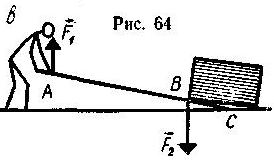 Человек с помощью рычага поднимает ящик, прилагая силу 150 Н (рис. 64, в). Какой буквой на этом рисунке обозначена точка опоры рычага?Если масса тела равна 100 грамм, то его вес P=_____Запишите условия равновесия рычагаЗапишите числовые значения сил, действующих на рычаг, и плечи этих сил. Выполняется ли для данного случая правило моментов? Если нет, то укажите направление вращения рычага.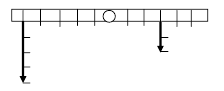 Порядок выполнения работыОпределите цену деления динамометра и линейки.Уравновесьте рычаг, вращая гайки на его концах так, чтобы он расположился горизонтально.Подвесьте в произвольной точке одного из плеч рычага груз массой 100 г или несколько грузов.В произвольном месте другого плеча рычага прикрепите динамометр и измерьте силу F, необходимую для удержания рычага в равновесии в горизонтальном положении.Определите с помощью динамометра вес груза или грузов.Измерьте плечи сил, действующих на рычаг.Повторите действия согласно пунктам 3-6 несколько раз, изменяя как количество грузов, так и плечи сил. Результаты измерений запишите в таблицу. Вычислите числовые значения моментов сил Р и F.М1 = Р ·ℓ1,   М2 = F·ℓ2. Запишите значения моментов сил в таблицу.Вывод: ______________________________________________________________________________________________________________________________________________________________________________________Домашние экспериментальные задания 	__________________Дата проведенияРавновесие сил на рычагеЦель: изготовить рычаг, условие равновесия рычагаПриборы: динамометр, измерительная лентаТела и материалы: деревянная рейка, различные твердые тела в качестве грузовПорядок выполнения: Уравновесить метровую рейку, пока она не станет горизонтальной. Заметить точно, где находится центр вращения (точка опоры) и делать измерения от этой точки (можно использовать гвоздь)Определите вес тела динамометром. Подвесьте его к линейке, измерьте расстояние до опорыУравновесьте тело динамометром с другой стороны от опоры. Запишите показания динамометраИспользуя условие равновесия рычага, рассчитайте, на каком расстоянии должен быть динамометр и сравните с экспериментальными данными.Заполните таблицуСделайте рисункиСформулируйте выводДомашние экспериментальные задания 	__________________Дата проведенияРавновесие сил на рычагеЦель: изготовить рычаг, условие равновесия рычагаПриборы: динамометр, измерительная лентаТела и материалы: деревянная рейка, различные твердые тела в качестве грузовПорядок выполнения: Уравновесить метровую рейку, пока она не станет горизонтальной. Заметить точно, где находится центр вращения (точка опоры) и делать измерения от этой точки (можно использовать гвоздь)Определите вес тела динамометром. Подвесьте его к линейке, измерьте расстояние до опорыУравновесьте тело динамометром с другой стороны от опоры. Запишите показания динамометраИспользуя условие равновесия рычага, рассчитайте, на каком расстоянии должен быть динамометр и сравните с экспериментальными данными.Заполните таблицуСделайте рисункиСформулируйте выводДомашние экспериментальные задания 	__________________Дата проведенияРавновесие сил на рычагеЦель: изготовить рычаг, условие равновесия рычагаПриборы: динамометр, измерительная лентаТела и материалы: деревянная рейка, различные твердые тела в качестве грузовПорядок выполнения: Уравновесить метровую рейку, пока она не станет горизонтальной. Заметить точно, где находится центр вращения (точка опоры) и делать измерения от этой точки (можно использовать гвоздь)Определите вес тела динамометром. Подвесьте его к линейке, измерьте расстояние до опорыУравновесьте тело динамометром с другой стороны от опоры. Запишите показания динамометраИспользуя условие равновесия рычага, рассчитайте, на каком расстоянии должен быть динамометр и сравните с экспериментальными данными.Заполните таблицуСделайте рисункиСформулируйте выводДомашние экспериментальные задания 	__________________Дата проведенияРавновесие сил на рычагеЦель: изготовить рычаг, условие равновесия рычагаПриборы: динамометр, измерительная лентаТела и материалы: деревянная рейка, различные твердые тела в качестве грузовПорядок выполнения: Уравновесить метровую рейку, пока она не станет горизонтальной. Заметить точно, где находится центр вращения (точка опоры) и делать измерения от этой точки (можно использовать гвоздь)Определите вес тела динамометром. Подвесьте его к линейке, измерьте расстояние до опорыУравновесьте тело динамометром с другой стороны от опоры. Запишите показания динамометраИспользуя условие равновесия рычага, рассчитайте, на каком расстоянии должен быть динамометр и сравните с экспериментальными данными.Заполните таблицуСделайте рисункиСформулируйте выводЛабораторная работа №11			__________________Дата проведения«Определение КПД при подъеме по наклонной плоскости» Цель работы: _________________________________________________________________________ ______________________________________________________________________________________Приборы и материалы: ________________________________________________________________ _______________________________________________________________________________________Правила техники безопасностиНа столе не должно быть никаких посторонних предметов. Аккуратно обращаться с грузами. Не ронятьТренировочные задания и вопросыЧто такое работа в физике?  Формула для расчёта механической работы. Что такое наклонная плоскость? Почему её относят к простым механизмам?  Что определяет «золотое правило» механики? Запиши его формулировку. Определить цену деления динамометра, записав её значение с учётом погрешности, равной половине ц. д. шкалы. Решите задачу: Тело массой 450 кг необходимо поднять на высоту 2 м.  Какой длины нужно использовать наклонную плоскость, чтобы КПД этого простого механизма оказался равным 75%? Трение отсутствует, сила тяги равна 1,5 кН. 
Порядок выполнения работыРасположив один край деревянной плоскости на высоте 8 -12 см от поверхности стола, вы получите наклонную плоскость. Используя измерительную линейку, определить высоту наклонной плоскости, её длину. Данные внести в соответствующие графы таблицы. Используя динамометр, определите вес бруска. Полученные данные внести в нужную графу таблицы. Добейтесь равномерного (важно!) перемещения бруска с динамометром по направляющей плоскости. Не прекращая движения бруска по плоскости, измерить показание динамометра, записать в нужную графу таблицы. Выполнить вычисления значений полезной и затраченной при перемещении груза работы. Результаты внести в таблицу. Рассчитать величину КПД, внеся полученные значения в соответствующие графы таблицы.  Вычисли КПД наклонной плоскости.
Вывод: ______________________________________________________________________________________________________________________________________________________________________________________Лабораторная работа №11			__________________Дата проведения«Определение КПД при подъеме по наклонной плоскости» Цель работы: _________________________________________________________________________ ______________________________________________________________________________________Приборы и материалы: ________________________________________________________________ _______________________________________________________________________________________Правила техники безопасностиНа столе не должно быть никаких посторонних предметов. Аккуратно обращаться с грузами. Не ронятьТренировочные задания и вопросыЧто такое работа в физике?  Формула для расчёта механической работы. Что такое наклонная плоскость? Почему её относят к простым механизмам?  Что определяет «золотое правило» механики? Запиши его формулировку. Определить цену деления динамометра, записав её значение с учётом погрешности, равной половине ц. д. шкалы. Решите задачу: Тело массой 450 кг необходимо поднять на высоту 2 м.  Какой длины нужно использовать наклонную плоскость, чтобы КПД этого простого механизма оказался равным 75%? Трение отсутствует, сила тяги равна 1,5 кН. 
Порядок выполнения работыРасположив один край деревянной плоскости на высоте 8 -12 см от поверхности стола, вы получите наклонную плоскость. Используя измерительную линейку, определить высоту наклонной плоскости, её длину. Данные внести в соответствующие графы таблицы. Используя динамометр, определите вес бруска. Полученные данные внести в нужную графу таблицы. Добейтесь равномерного (важно!) перемещения бруска с динамометром по направляющей плоскости. Не прекращая движения бруска по плоскости, измерить показание динамометра, записать в нужную графу таблицы. Выполнить вычисления значений полезной и затраченной при перемещении груза работы. Результаты внести в таблицу. Рассчитать величину КПД, внеся полученные значения в соответствующие графы таблицы.  Вычисли КПД наклонной плоскости.
Вывод: ______________________________________________________________________________________________________________________________________________________________________________________Домашние экспериментальные задания 	__________________Дата проведенияРассчитайте работу, совершаемую вами при ходьбе из дома в школу и обратно, если каждому шагу соответствует работа, равная в среднем 20 Дж.Определите работу, совершаемую вами при подъеме по лестнице с одного этажа на следующий. Расстояние между этажами оцените с помощью отвеса с полуметровыми метками, а массу собственного тела измерьте напольными весами.Не забывайте о технике безопасности. Соблюдайте правила оформления лабораторной работыНазвание лабораторной работыЦель работыПриборы и материалыРезультаты измерений запишите в виде таблицыСделайте вывод.Домашние экспериментальные задания 	__________________Дата проведенияРассчитайте работу, совершаемую вами при ходьбе из дома в школу и обратно, если каждому шагу соответствует работа, равная в среднем 20 Дж.Определите работу, совершаемую вами при подъеме по лестнице с одного этажа на следующий. Расстояние между этажами оцените с помощью отвеса с полуметровыми метками, а массу собственного тела измерьте напольными весами.Не забывайте о технике безопасности. Соблюдайте правила оформления лабораторной работыНазвание лабораторной работыЦель работыПриборы и материалыРезультаты измерений запишите в виде таблицыСделайте вывод.Домашние экспериментальные задания 	__________________Дата проведенияРассчитайте работу, совершаемую вами при ходьбе из дома в школу и обратно, если каждому шагу соответствует работа, равная в среднем 20 Дж.Определите работу, совершаемую вами при подъеме по лестнице с одного этажа на следующий. Расстояние между этажами оцените с помощью отвеса с полуметровыми метками, а массу собственного тела измерьте напольными весами.Не забывайте о технике безопасности. Соблюдайте правила оформления лабораторной работыНазвание лабораторной работыЦель работыПриборы и материалыРезультаты измерений запишите в виде таблицыСделайте вывод.Домашние экспериментальные задания 	__________________Дата проведенияРассчитайте работу, совершаемую вами при ходьбе из дома в школу и обратно, если каждому шагу соответствует работа, равная в среднем 20 Дж.Определите работу, совершаемую вами при подъеме по лестнице с одного этажа на следующий. Расстояние между этажами оцените с помощью отвеса с полуметровыми метками, а массу собственного тела измерьте напольными весами.Не забывайте о технике безопасности. Соблюдайте правила оформления лабораторной работыНазвание лабораторной работыЦель работыПриборы и материалыРезультаты измерений запишите в виде таблицыСделайте вывод.Домашние экспериментальные задания 	__________________Дата проведенияРассчитайте работу, совершаемую вами при ходьбе из дома в школу и обратно, если каждому шагу соответствует работа, равная в среднем 20 Дж.Определите работу, совершаемую вами при подъеме по лестнице с одного этажа на следующий. Расстояние между этажами оцените с помощью отвеса с полуметровыми метками, а массу собственного тела измерьте напольными весами.Не забывайте о технике безопасности. Соблюдайте правила оформления лабораторной работыНазвание лабораторной работыЦель работыПриборы и материалыРезультаты измерений запишите в виде таблицыСделайте вывод.Домашние экспериментальные задания 	__________________Дата проведенияРассчитайте работу, совершаемую вами при ходьбе из дома в школу и обратно, если каждому шагу соответствует работа, равная в среднем 20 Дж.Определите работу, совершаемую вами при подъеме по лестнице с одного этажа на следующий. Расстояние между этажами оцените с помощью отвеса с полуметровыми метками, а массу собственного тела измерьте напольными весами.Не забывайте о технике безопасности. Соблюдайте правила оформления лабораторной работыНазвание лабораторной работыЦель работыПриборы и материалыРезультаты измерений запишите в виде таблицыСделайте вывод.Физический приборЦена деления шкалыАбсолютная погрешность измеренияФизическая величинаИзмеренное значение величиныРезультат измеренияЛинейкаДлина(а)Ширина(б)Высота(h)МензуркаОбъем(V1)Объем(V2)Тело№ опытаКол-во частиц в рядуДлина ряда, ммРазмер частицы,ммСреднее значение размера частицыСреднее значение размера частицыТело№ опытаКол-во частиц в рядуДлина ряда, ммРазмер частицы,мммммпшено1пшено2пшено3горох1горох2горох3молекула1На фотоИстин. размермолекула1молекула2молекула3ДвижениеT,cS,мv, м/сv ср, м/сПешком20Пешком30Пешком40Пешком50Медленный бег20Медленный бег30Медленный бег40Медленный бег50Быстрый бег20Быстрый бег30Быстрый бег40Быстрый бег50ДвижениеT,cS,мv, м/сv ср, м/сПешком20Пешком30Пешком40Пешком50Медленный бег20Медленный бег30Медленный бег40Медленный бег50Быстрый бег20Быстрый бег30Быстрый бег40Быстрый бег50Название телаНабор гирь уравновешивающих телоМасса тела (г.)Масса тела (кг)№ п/пНачальная температура t0 CПромежуточная температура t0 CКонечная температура t0 CВремя эксперимента t, с12№ п/пНачальная температура t0 CПромежуточная температура t0 CКонечная температура t0 CВремя эксперимента t, с12Название телаобъём, Vобъём, Vмасса тела, mмасса тела, mплотность ρплотность ρНазвание теласм3м3гкгг/см3кг/м3Деревянный брусокЦилиндрическое телоНазвание телаобъём, Vобъём, Vмасса тела, mмасса тела, mплотность ρплотность ρНазвание теласм3м3гкгг/см3кг/м3Деревянный брусокЦилиндрическое телоПродуктыМасса упаковки, гОбъем упаковки, см3Плотность г/см3ВеществоМасса, гРазмеры, смРазмеры, смОбъем, см3Плотность г/см3Сахар - рафинадaСахар - рафинадbСахар - рафинадcСливочное маслоaСливочное маслоbСливочное маслоcПродуктыМасса упаковки, гОбъем упаковки, см3Плотность г/см3ВеществоМасса, гРазмеры, смРазмеры, смОбъем, см3Плотность г/см3Сахар - рафинадaСахар - рафинадbСахар - рафинадcСливочное маслоaСливочное маслоbСливочное маслоcПродуктыМасса упаковки, гОбъем упаковки, см3Плотность г/см3ВеществоМасса, гРазмеры, смРазмеры, смОбъем, см3Плотность г/см3Сахар - рафинадaСахар - рафинадbСахар - рафинадcСливочное маслоaСливочное маслоbСливочное маслоcПродуктыМасса упаковки, гОбъем упаковки, см3Плотность г/см3ВеществоМасса, гРазмеры, смРазмеры, смОбъем, см3Плотность г/см3Сахар - рафинадaСахар - рафинадbСахар - рафинадcСливочное маслоaСливочное маслоbСливочное маслоc№ опытаm, кгmg, Н│ ∆ℓ│, м10,120,230,340,4№ опытаm, кгmg, Н│ ∆ℓ│, м10,120,230,340,4Длина ненагруженного образцаДлина нагруженного образцаУдлинение образцаМасса подвешенного грузаЖесткостьДлина ненагруженного образцаДлина нагруженного образцаУдлинение образцаМасса подвешенного грузаЖесткость№ п/пСила трения, НСила трения, НВес тела, НМасса тела, кг№ п/пБольшая грань брускаМеньшая грань брускаВес тела, НМасса тела, кг1Брусок2Брусок +1 груз3Брусок + 2 груза№ п/пСила трения, НСила трения, НВес тела, НМасса тела, кг№ п/пБольшая грань брускаМеньшая грань брускаВес тела, НМасса тела, кг1Брусок2Брусок +1 груз3Брусок + 2 грузаFтр, H(2±1) Н(6±1) Н(10±1) Н(13±1) НN, H(10±1) Н(30±1) Н(50±1) Н(65±1) НFтр, H(2±1) Н(6±1) Н(10±1) Н(13±1) НN, H(10±1) Н(30±1) Н(50±1) Н(65±1) НИсследуемое телоВес исследуемого тела, измеренный в указанной среде, НВес исследуемого тела, измеренный в указанной среде, НВыталкивающая сила, НИсследуемое телоВ воздухе Р0, НВ воде Р1, НТело №1Тело №2Название жидкости е ее плотностьНазвание вещества и его плотность кг/м3Плавает тело или тонетВодаДеревоКартофельЯблокоРаствор солиДеревоКартофельЯблокоНазвание жидкости е ее плотностьНазвание вещества и его плотность кг/м3Плавает тело или тонетВодаДеревоКартофельЯблокоРаствор солиДеревоКартофельЯблоко№ опытаР, НF, Hℓ1, мℓ2, мМ1,  Н· мМ2,  Н·мFРℓ1ℓ212345№ п/пВес тела Р, НПлечо l1, мУравновешенный вес, Р, НРасстояние от точки опоры l2, м12№ п/пВес тела Р, НПлечо l1, мУравновешенный вес, Р, НРасстояние от точки опоры l2, м12№ п/пВес тела Р, НПлечо l1, мУравновешенный вес, Р, НРасстояние от точки опоры l2, м12№ п/пВес тела Р, НПлечо l1, мУравновешенный вес, Р, НРасстояние от точки опоры l2, м12№ п/пВес бруска Р, НВысота подъема плоскости h, мРабота полезная, Ап, ДжСила тяги при движении бруска, F, НДлина наклонной плоскости s, мРабота затраченная Аз, ДжКПД плоскости, ηКПД плоскости, η№ п/пВес бруска Р, НВысота подъема плоскости h, мРабота полезная, Ап, ДжСила тяги при движении бруска, F, НДлина наклонной плоскости s, мРабота затраченная Аз, Дж12№ п/пВес бруска Р, НВысота подъема плоскости h, мРабота полезная, Ап, ДжСила тяги при движении бруска, F, НДлина наклонной плоскости s, мРабота затраченная Аз, ДжКПД плоскости, ηКПД плоскости, η№ п/пВес бруска Р, НВысота подъема плоскости h, мРабота полезная, Ап, ДжСила тяги при движении бруска, F, НДлина наклонной плоскости s, мРабота затраченная Аз, Дж12